DARE BC Good Citizen Award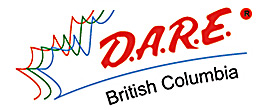 Awarded by DARE BCThis yearly award is given to a DARE graduate who exemplifies the qualities and characteristics of being a good citizen by making safe and responsible choices and by helping others. DARE graduates can be nominated anytime in their life.Name of nominee: _______________________________________Community: ____________________________________________School attended: ________________________________________DARE Officer: ___________________________________________Describe how has this DARE graduate demonstrated the qualities required to win the DARE BC Good Citizen Award:_____________________________________________________________________________________________________________________________________________________________________________________________________________________________________________________________________________________________________________________________________________________________________________________________________________________________________________________________________________________________________________________________________________________________________________________________________________________________________________________________________________________________________________________________________________________________________________________________________________________________________________________________________________________________________________________________________________________________________________________________________________________________________________________________________________________________________________________________________________________________________________________________________________________________________________________________________________________________________________________________________________________________________________________________________________________________________________________________________________________________________Name of person who nominated Good Citizen: __________________________________Contact Information: _______________________________________________________